ލޯކަލް ކައުންސިލްތަކާއި އަންހެނުންގެ ތަރައްޤީއަށް މަސައްކަތްކުރާ ކޮމިޓީގެ ބައި-އިލެކްޝަންއޮބްޒާވަރަކަށް ވުމަށް އެދޭ ފޯމު3.4 މ.މަޑުއްވަރީ ކައުންސިލްގެ ރައީސް އިންތިޚާބު ކުރުމަށްޓަކައި 2024 މާރިޗް 30 ވާ ހޮނިހިރު ދުވަހު ބޭއްވުމަށް ހަމަޖެހިފައިވާ ބައި-އިލެކްޝަންގައި،          (ސިޔާސީ ޕަޓީ ނުވަތަ ޖަމުޢިއްޔާގެ ނަން)              ގެ އޮބްޒާވަރުންގެ ގޮތުގައި ޙަރަކާތްތެރިވުމަށް ތިރީގައި މި ދަންނަވާ ފަރާތްތަކުގެ ނަންތައް ހުށަހަޅަމެވެ.3.5 ސިޔާސީ ޕާޓީ، ޖަމްޢިއްޔާ ނުވަތަ ޖަމާޢަތުގެ ތައްގަނޑު: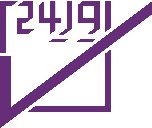 `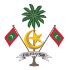 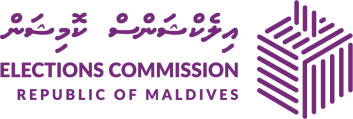 އޮބްޒާވްކުރާ ޙައިސިއްޔަތު:އޮބްޒާވްކުރަން އެދޭ ފަރާތުގެ މަޢުލޫމާތު (މިބައި ފުރިހަމަ ކުރާނީ އަމިއްލަގޮތުން އޮބްޒާވްކުރުމަށް ހުށަހަޅާ ފަރާތްތަކުން އެކަންޏެވެ.)l.2 ފުރިހަމަ ނަން (އައިޑީ ކާޑުގައިވާގޮތަށް): ..................................................................................................................................2.2 ދިވެހިރައްޔިތެއްކަން އަންގައިދޭ ކާޑު ނަންބަރު: ..........................................................................................................................2.3 ދާއިމީ އެޑްރެސް (އައިޑީ ކާޑުގައިވާގޮތަށް): ...............................................................................................................................2.4 އުފަން ތާރީޚް: ................................................................................................................................................................. 2.5 ގުޅޭނެ ފޯނު ނަންބަރުތައް: ...................................................................................................................................................2.6 ސިޔާސީ ޕާޓީއެއްގެ ރަޖިސްޓަރީގައި ހިމެނިފައިވާނަމަ، ހިމެނިފައިވާ ޕާޓީ: ...........................................................................................2.7 މިފޯމުގައިވާ މަޢުލޫމާތާއި ހުށަހަޅާފައިވާ ހުރިހާ ތަކެއްޗަކީ ޞައްޙަ ތަކެތި ކަމަށް އަޅުގަނޑު އިޤްރާރުވަމެވެ. ................................................ސިޔާސީ ޕާޓީ / ޖަމްޢިއްޔާ / ޖަމާޢަތުގެ މަޢުލޫމާތު (މިބައި ފުރިހަމަ ކުރާނީ އޮބްޒާވްކުރުމަށް ހުށަހަޅަނީ ސިޔާސީ ޕާޓީއެއް ނުވަތަ ޖަމްޢިއްޔާއެއް ނުވަތަ ޖަމާޢަތެއްގެ ފަރާތުން ކަމަށްވާނަމައެވެ.)3.1 ނަން: ...........................................................................................................................................................................3.2 އެޑްރެސް: .......................................................................................................................................................................3.3 ސިޔާސީ ޕާޓީ / ޖަމްޢިއްޔާ / ޖަމާޢަތުގެ ފަރާތުން ފޯމު ހުށަހަޅާ ފަރާތުގެ މަޢުލޫމާތު: (މިބައި ފުރިހަމަ ކުރާނީ ސިޔާސީ ޕާޓީ ނުވަތަ ޖަމްޢިއްޔާ ނުވަތަ ޖަމާޢަތަށް ނިޞްބަތްވާ އިސްފަރާތަކުންނެވެ.) ނަން: .........................................................................................................................................................................މަޤާމު: ........................................................................................................................................................................ދިވެހިރައްޔިތެއްކަން އަންގައިދޭ ކާޑު ނަންބަރު: ........................................................................................................................ގުޅޭނެ ފޯނު ނަންބަރުތައް: .................................................................................................................................................މިފޯމުގައިވާ މަޢުލޫމާތާއި ހުށަހަޅާފައިވާ ހުރިހާ ތަކެއްޗަކީ ޞައްޙަ ތަކެތި ކަމަށް އަޅުގަނޑު އިޤްރާރުވަމެވެ....................................................#ފުރިހަމަ ނަން ޖިންސުދާއިމީ އެޑްރެސްއައިޑީ ކާޑު ނަންބަރުއުފަން ތާރީޚުފޯނު ނަންބަރު12އިލެކްޝަންސް ކޮމިޝަންގެ ރަސްމީ ބޭނުމަށްއިލެކްޝަންސް ކޮމިޝަންގެ ރަސްމީ ބޭނުމަށްއައިޑީ ކާޑު (މުއްދަތު) :   ޕާސްޕޯޓް ސައިޒް ފޮޓޯ:   ޕާސްޕޯޓް ސައިޒް ފޮޓޯގެ ސޮފްޓު:   ލިސްޓް (އެކްސެލް ސޮފްޓް):  އިޤްރާރު:   އައިޑީ ކާޑު (މުއްދަތު) :   ޕާސްޕޯޓް ސައިޒް ފޮޓޯ:   ޕާސްޕޯޓް ސައިޒް ފޮޓޯގެ ސޮފްޓު:   ލިސްޓް (އެކްސެލް ސޮފްޓް):  އިޤްރާރު:   ފޯމު ބަލައިގަތް މުވައްޒަފުގެފޯމު ޗެކުކުރި މުވައްޒަފުގެނަން:ނަން:މަޤާމު:މަޤާމު:އައިޑީ ކާޑު ނަންބަރު:އައިޑީ ކާޑު ނަންބަރު:ސޮއި:ސޮއި:ތާރީޚާއި ގަޑި:ތާރީޚާއި ގަޑި:އިންތިޚާބުގެ ކެންޑިޑޭޓުގެ މަންދޫބަކަށް ކުރިމަތިލުމަށް އެދޭ ފަރާތްތަކުން ފޯމު މެއިލްކުރާނީ މި ކޮމިޝަނުގެ omc@elections.gov.mv އީމެއިލަށެވެ. ހުށަހަޅަންޖެހޭ މަޢުލޫމާތާއި ތަކެތީގެ ޗެކުލިސްޓު މި ފޯމާއެކު ވާނެއެވެ.މި ފޯމު ފުރިހަމަކުރާނީ ތާނަ އަކުރުންނެވެ. ފޯމު ހުށަހަޅާއިރު، ފޯމު ހުށަހަޅަން އަންނަ ފަރާތުގެ ދިވެހިރައްޔިތެއްކަން އަންގައިދޭ ކާޑުގެ ކޮޕީ ހުށަހަޅަންވާނެއެވެ. އައި.ޑީ.ކާޑުގައިވާ ފޮޓޯ ނޫން ފޮޓޯއެއް ފާހުގައި ޖަހަން ބޭނުން ވާނަމަ، އޮބްޒާވަރަކަށް ވުމަށް އެދޭ ފަރާތް/ ފަރާތްތަކުގެ ޕާސްޕޯޓު ސައިޒުގެ ކުލަ ފޮޓޯ (ޕާސްޕޯޓުގެ މިންގަނޑަށް ފެތޭ،JPEG/PNG ފޯމެޓުގައި ސޮފްޓް ކޮޕީ.) ހުށަހަޅަންވާނެއެވެ. އަދި ފޮޓޯ ސޭވްކޮށްފައި އޮންނަންވާނީ އެފޮޓޯގައިވާ މީހާގެ އައިޑީ ކާޑު ނަންބަރުންނެވެ.އެޕްލިކޭޝަން ހުށަހަޅާ ފަރާތްތަކުގެ މަޢުލޫމާތު ހިމެނޭ އެކްސެލް ލިސްޓުގެ (ފުރިހަމަ ނަން، ޖިންސު، އައި.ޑީ ކާޑު ނަންބަރު، ދާއިމީ އެޑްރެސް އަދި މިހާރު އުޅޭ އެޑްރެސް، ގުޅޭނެ ނަންބަރެއް، ތަމްސީލު ކުރާ ފަރާތް ނުވަތަ ހައިސިއްޔަތު) ސޮފްޓް ކޮޕީގައި ދިވެހި ބަހުން (ފަރުމާ ފޮންޓުން) އަދި އިނގިރޭސި ބަހުން ލިޔެފައި ހުންނަން ވާނެއެވެ.   ދިވެހިރައްޔިތެއްކަން އަންގައިދޭ ކާޑުގެ ކޮޕީއަކީ މުއްދަތު ހަމަނުވާ ސާފު ކޮޕީ އަކަށް ވާންވާނެއެވެ.ފޯމާއެކު ހުށަހަޅަންޖެހޭ ތަކެތިފޯމާއެކު ހުށަހަޅަންޖެހޭ ތަކެތިފޯމާއެކު ހުށަހަޅަންޖެހޭ ތަކެތި1އޮބްޒާވަރަކަށްވުމަށް އެދޭ ފޯމު2އޮބްޒާވަރަކަށްވުމަށް އެދޭ ފަރާތް/ ފަރާތްތަކުގެ ދިވެހިރައްޔިތެއްކަން އަންގައިދޭ ކާޑުގެ ކޮޕީ3ނަން ހުށަހަޅާ ފަރާތްތަކުގެ މަޢުލޫމާތު ހިމެނޭ އެކްސެލް ލިސްޓު (އިލެކްޝަންސް ކޮމިޝަނުން ކަނޑައަޅާފައިވާ ފޯމެޓް) 4އޮބްޒާވަރަކަށްވުމަށް އެދޭ ފަރާތް/ ފަރާތްތަކުގެ އޮބްޒާވަރުންގެ އިޤުރާރު 5އައި.ޑީ.ކާޑުގައިވާ ފޮޓޯ ނޫން ފޮޓޯއެއް ފާހުގައި ޖަހަން ބޭނުންވާނަމަ، އޮބްޒާވަރަކަށްވުމަށް އެދޭ ފަރާތް/ ފަރާތްތަކުގެ ޕާސްޕޯޓު ފޮޓޯގެ ސޮޕްޓް ކޮޕީ 